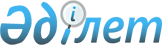 Целиноград аудандық мәслихатының 2008 жылғы 25 желтоқсандағы № 86/15-4 "2009 жылғы аудандық бюджет туралы" шешіміне өзгерістер мен толықтырулар енгізу туралы
					
			Күшін жойған
			
			
		
					Ақмола облысы Целиноград аудандық мәслихатының 2009 жылғы 29 сәуірдегі № 116-19/4 шешімі. Ақмола облысы Целиноград ауданының Әділет басқармасында 2009 жылғы 14 мамырда № 1-17-87 тіркелді. Күші жойылды -  Ақмола облысы Целиноград аудандық мәслихатының 2010 жылғы 9 сәуірдегі № 185/27-4 шешімімен

      Ескерту. Күші жойылды -  Ақмола облысы Целиноград аудандық мәслихатының 2010.04.09 № 185/27-4 шешімімен      Қазақстан Республикасының 2001 жылғы 23 қаңтардағы «Қазақстан Республикасындағы жергілікті мемлекеттік басқару және өзін-өзі басқару туралы» Заңының 6 бабының 1 тармағының 1 тармақшасына және 2008 жылғы 4 желтоқсандағы Қазақстан Республикасының Бюджет кодексінің 109 бабына сәйкес Целиноград аудандық мәслихаты ШЕШТІ:



      1. Целиноград аудандық мәслихатының 2008 жылғы 25 желтоқсандағы № 86/15-4 «2009 жылғы аудандық бюджет туралы» шешіміне (Нормативтік құкықтық актілерді мемлекеттік тіркеудің тізілімінде № 1-17-79 тіркелген, аудандық «Призыв»-«Ұран» газетінде 2009 жылғы 16 қаңтарда жарияланған) және Целиноград аудандық мәслихатының 2009 жылғы 25 ақпандағы № 99/17-4 «Целиноград аудандық мәслихатының 2008 жылғы 25 желтоқсандағы № 86/15-4 «2009 жылғы аудандық бюджет туралы» шешіміне өзгерістер мен толықтырулар енгізу туралы» шешіміне (Нормативтік құкықтық актілерді мемлекеттік тіркеудің тізілімінде № 1-17-83 тіркелген, аудандық «Призыв»-«Ұран» газетінде 2009 жылғы 13 наурызда № 12-13,10 жарияланған), 2009 жылғы 8 сәуірдегі № 105/18-4 «Целиноград аудандық мәслихатының 2008 жылғы 25 желтоқсандағы № 86/15-4 «2009 жылғы аудандық бюджет туралы» шешіміне өзгерістер мен толықтырулар енгізу туралы» шешіміне (Нормативтік құкықтық актілерді мемлекеттік тіркеудің тізілімінде 2009 жылғы 17 сәуірде № 1-17-86 тіркелген, аудандық «Призыв»-«Ұран» газетінде 2009 жылғы 24 сәуірде № 21-22,17 жарияланған) шешімдерімен енгізілген өзгерістер мен толықтыруларды ескере отырып, келесі өзгерістер мен толықтырулар енгізілсін:



      1 тармақтың 1 тармақшасында:

      «5 265 952,9» сандарын «4 887 438,9» сандарына ауыстырылсын;

      «4 236 171,9» сандарын «3 857 657,9» сандарына ауыстырылсын;

      1 тармақтың 2 тармақшасында:

      «5 306 766,8» сандарын «4 928 252,8» сандарына ауыстырылсын;



      3 тармақта:

      келесі сөйлемдерде: «мемлекеттік атаулы әлеуметтік көмекке 1812 мың теңге» «1812» сандары «1849» сандарына ауыстырылсын; «ай сайынғы 18 жасқа дейінгі балаларға мемлекеттік жәрдемақы төлеуге 4200 мың теңге» «4200» сандары «4329» сандарына ауыстырылсын;

      «негізгі және жалпы орта білім беру мемлекеттік мекемелерде лингафондық және мультимедиялық кабинеттер құруға 11082 мың теңге көлемінде» сөйлемнен кейін келесі мазмұнды сөйлемдермен толықтырылсын:

      «әлеуметтік жұмыс орындар мен жастар тәжірибесі бағдарламасын кеңейтуге 14 850 мың теңге;

      өңірлік жұмыспен қамту және кадрларды қайта даярлау стратегиясын іске асыру шеңберінде аудандық маңызы бар автомобиль жолдарын қала және елді мекендер көшелерін салу және қайтақұруға 40 000 мың теңге»,

      4 тармақта келесі сөйлемдер жойылсын:

      «Қосшы аулында 320 орынға балабақша құрылысы мен мемлекеттік сараптамен жобалық-сметалық құжаттама әзірлеуге 48 320 мың теңге;

      Қараөткел аулында 320 орынға балабақша құрылысы мен мемлекеттік сараптамен жобалық-сметалық құжаттама әзірлеуге 48 320 мың теңге;

      Қабанбай батыр аулында 320 орынға балабақша құрылысы мен мемлекеттік сараптамен жобалық-сметалық құжаттама әзірлеуге 336000 мың теңге»;



      2. Целиноград аудандық мәслихатының 2008 жылғы 25 желтоқсандағы № 86/15-4 «2009 жылғы аудандық бюджет туралы» (Нормативтік құкықтық актілерді мемлекеттік тіркеудің тізілімінде № 1-17-79 тіркелген, аудандық «Призыв»-«Ұран» газетінде 2009 жылғы 16 қаңтарда жарияланған) шешімінің 1, 4 қосымшасы осы шешімнің 1, 4 қосымшасына сәйкес келесі редакцияда баяндалсын.



      3.Осы шешім Целиноград ауданы әділет басқармасында мемлекеттік тіркеу күнінен бастап күшіне енеді және 2009 жылғы қаңтардың 1-нен қолданысқа енгізіледі.      Целиноград аудандық

      мәслихаттың сессия

      төрағасы                                   А.Бектұров      Целиноград аудандық

      мәслихаттың хатшысы                        Б.Мәжіренов      КЕЛІСІЛДІ:      Целиноград аудан

      әкімі                                      М.Мыңжанов

Целиноград аудандық мәслихатының

2009 жылғы 29 сәуірдегі № 116/19-4

шешіміне 1 қосымша2009 жылға арналған аудандык бюджет

Целиноград аудандық мәслихатының

2009 жылғы 29 сәуірдегі № 116/19-4

шешіміне 4 қосымшаАуылдық окуругтердің әкімі аппараттары администраторларының

бюджеттік бағдарламалардың тізбесі
					© 2012. Қазақстан Республикасы Әділет министрлігінің «Қазақстан Республикасының Заңнама және құқықтық ақпарат институты» ШЖҚ РМК
				сансынКлПкАтауыСома1223451. Түсімдер4 887438,91Салық түсімдері439 26401Табыстарға және капит өсіміне табыс салығы19 6492Жеке табыс салығы19 64903Әлеуметтік салық323 4701Әлеуметтік салық323 47004Меншік салықтары79 9301Мүлік салықтары33 5683Жер салығы21 6034Көлік жабдықтарына салық23 39804Біртұтас жер салығы1 3615Біртұтас жер салығы1 36105Тауарларға, жұмыстарға және қызметтерге ішкі салықтары13 2152Акциздер1 1253Табиғатты және басқа ресурстарды қолданғаны үшін түсімдер2 7194Мамандық және кәсіпкер қызметі жүргізгені үшін алынатын жиын9 371108Заң мәнді әрекеттер жасағанына және өкілетті мемлекеттік ұйымдармен, лауазымды тұлғалармен құжаттарды бергені үшін алынатын міндетті төлемдер3 0001Мемлекеттік баждар3 0002Салықтық емес түсiмдер7 51704Мемлекеттік бюджеттен қаржыландырылатын, сондай-ақ Қазақстан Республикасы Ұлттық Банкінің бюджетінен (шығыстар сметасынан) ұсталатын және қаржыландырылатын мемлекеттік мекемелер салатын айыппұлдар, өсімпұлдар, санкциялар, өндіріп алулар7 5171Мемлекеттік бюджеттен қаржыландырылатын, сондай-ақ Қазақстан Республикасы Ұлттық Банкінің бюджетінен (шығыстар сметасынан) ұсталатын және қаржыландырылатын мемлекеттік мекемелер салатын айыппұлдар, өсімпұлдар, санкциялар, өндіріп алулар7 5173Негізгі капиталды сатудан түсетін түсімдер583 00001Мемлекеттік мекемелерге бекітілген мемлекеттік мүлікті сату272 0001Мемлекеттік мекемелерге бекітілген мемлекеттік мүлікті сату272 00003Материалдық емес активтерді және жерді сату311 0001Жерді сату311 0004Алынған ресми трансферттер (гранттар)3 857657,902Мемлекеттiк басқарудың жоғары тұрған органдарынан түсетiн трансферттер3 857657,92Облыстық бюджеттен түсетiн трансферттер3 857657,9ФГРПфУчрПрАтауыСОМАII. Шығындар4 928252,81Жалпы сипаттағы мемлекеттік қызметтер159 499,61Мемлекеттік басқарудың жалпы қызметтерін орындайтын өкілдік, атқарушы және басқа органдар146 102,6112Аудан (облыстық маңызы бар қала) мәслихатының аппараты10 734001Аудан мәслихатының қызметін қамтамасыз ету10 734122Аудан (облыстық маңызы бар қала) әкімінің аппараты34 225,6001Аудан (облыстық маңызы бар қала) әкімінің қызметін қамтамасыз ету34 225,61123Қаладағы аудан аудандық маңызы бар қала, кент, аул (село), ауылдық (селолық) округ әкімі аппаратының жұмыс істеуі101 143,0001Қаладағы ауданның, аудандық маңызы бар қаланың, кенттің, ауылдың (селоның), ауылдық (селолық) округтің әкімі аппаратының қызметін қамтамасыз ету101 143,02452Ауданның (облыстық маңызы бар қаланың) қаржы бөлімі7 012001Қаржы бөлімінің қызметін қамтамасыз ету6 279,3002Ақпараттық жүйелер құру-003Салық салу мақсатында мүлікті бағалауды өткізу732,75453Ауданның (облыстық маңызы бар қаланың) экономика және бюджеттік жоспарлау бөлімі6 385001Экономика және бюджеттік жоспарлау бөлімнің қызметін қамтамасыз ету6 385002Ақпараттық жүйелер құру2Қорғаныс1 1001Әскери қажеттіліктер1 100122Аудан (облыстық маңызы бар қала) әкімінің аппараты1 100005Жалпыға бірдей әскери міндетті атқару шеңберіндегі іс-шаралар1 1004Білім беру1 407453,01Мектепке дейiнгi тәрбие және оқыту97 283,0464009Мектепке дейінгі тәрбие ұйымдарынің қызметін қамтамасыз ету97 2832Жалпы бастауыш, жалпы негізгі, жалпы орта бiлiм беру1 037 003123Қаладағы аудан аудандық маңызы бар қала, кент, аул (село), ауылдық (селолық) округ әкімі аппаратының жұмыс істеуі5 653005Ауылдық (селолық) жерлерде балаларды мектепке дейін тегін алып баруды және кері алып келуді ұйымдастыру5 653464Ауданның (облыстық маңызы бар қаланың) білім беру бөлімі1 031350,0003Жалпы білім беру1 031350,09Білім саласындағы өзге де қызметтер273 167,0001Білім беру бөлімінің қызметін қамтамасыз ету17 1689005Ауданның (облыстық маңызы бар қаланың) мемлекеттiк бiлiм беру ұйымдары үшiн оқулықтармен оқу-әдiстемелiк кешендерді сатып алу және жеткiзу9 2469116Электрондық үкімет шеңберінде адами капиталды дамыту467Ауданның (облыстық маңызы бар қаланың) құрылыс бөлімі255 999037Білім беру объектілерін дамыту255 9996Әлеуметтiк көмек және әлеуметтiк қамсыздандыру83 6812Әлеуметтiк көмек69 523123Қаладағы аудан аудандық маңызы бар қала, кент, аул (село), ауылдық (селолық) округ әкімі аппаратының жұмыс істеуі-003Мұқтаж азаматтарға үйінде әлеуметтік көмек көрсету-451Аудан (облыстық маңызы бар қала) жұмыспен қамту және әлеуметтік бағдарламалар бөлімі69 523002Еңбекпен қамту бағдарламасы27 123005Мемлекеттік атаулы әлеуметтік көмек4 313006Тұрғын үй көмегі700007Жергілікті өкілетті органдардың шешімі бойынша азаматтардың жекелеген топтарына әлеуметтік көмек4 290010Үйден тәрбиеленіп оқытылатын мүгедек балаларды материалдық қамтамасыз ету505014Мұқтаж азаматтарға үйде әлеуметтiк көмек көрсету12 211015Зейнеткерлер мен мүгедектерге әлеуметтiк қызмет көрсету аумақтық орталығы-01618 жасқа дейіні балаларға мемлекеттік жәрдемақылар17 039017Мүгедектерді оңалту жеке бағдарламасына сәйкес, мұқтаж мүгедектерді арнайы гигиеналық құралдармен қамтамасыз етуге, және ымдау тілі мамандарының, жеке көмекшілердің қызмет көрсету3 3429әлеуметтiк көмек көрсету саласындағы өзге де қызметтер14 158451Аудан (облыстық маңызы бар қала) жұмыспен қамту және әлеуметтік бағдарламалар бөлімі14 158001Жұмыспен қамту және әлеуметтік бағдарламалар бөлімінің қызметін қамтамасыз ету13 858011Жәрдемақылар мен басқа да әлуметтік төлемдерді есептеу, төлеу және жеткізу жөніндегі қызмет көрсетулерге төлем жүргізу3007Тұрғын үй-коммуналдық шаруашылығы2 773595,01Тұрғын үй шаруашылығы2 717776,0458Ауданның (облыстық маңызы бар қаланың) тұрғын үй-коммуналдық шаруашылығы, жолаушылар көлігі және автомобиль жолдары бөлімі1 469,0012Сумен жабдықтау және су бөлу қызмет етуі724,0002Мемлекеттiк қажеттiлiктер үшiн жер учаскелерiн алып қою, соның iшiнде сатып алу жолымен алып қою және осыған байланысты жылжымайтын мүлiктi иелiктен айыру162003Мемлекеттік тұрғын үй қорының сақтаулуын үйымдастыру583467Ауданның (облыстық маңызы бар қаланың) құрылыс бөлімі2 716 307003Мемлекеттік коммуналдық тұрғын үй қорының тұрғын үй құрылысы және (немесе) сатып алу63 137004Инженерлік коммуникациялық инфрақұрылымды дамыту, жайластыру және(немесе) сатып алу2 653 1702Коммуналдық шаруашылық50 100458Ауданның (облыстық маңызы бар қаланың) тұрғын үй-коммуналдық шаруашылығы, жолаушылар көлігі және автомобиль жолдары бөлімі50 100026Ауданның (облыстық маңызы бар қаланың) коммуналдық меншігіндегі жылу жүйелерін қолдануды ұйымдастыру50 1003Санитарлық жұмыстар5 719123Қаладағы аудан аудандық маңызы бар қала, кент, аул (село), ауылдық (селолық) округ әкімі аппаратының жұмыс істеуі5 719008Елді мекендерде көшелерді жарықтандыру4 313009Елді мекендерді абаттандыру мен көгалдандыру011Санитарлық жұмыстар1 4068Мәдениет, спорт, туризм және ақпараттық кеңістiк83 0881455Ауданның (облыстық маңызы бар қаланың) мәдениет және тілдерді дамыту бөлімі48 334003Жергілікті деңгейде халықтың мәдени демалысын қамтамасыз ету48 3342465Ауданның (облыстық маңызы бар қаланың) спорт бөлімі3 509006Аудандық (облыстық маңызы бар қалалық) деңгейде спорттық жарыстар өткiзу1 709007Облыстық спорт жарыстарына әртүрлi спорт түрлерi бойынша аудан (облыстық маңызы бар қала) құрама командаларының мүшелерiн дайындау және олардың қатысуы1 8003Ақпараттық кеңістік17 617455Ауданның (облыстық маңызы бар қаланың) мәдениет және тілдерді дамыту бөлімі10 262006Аудандық кiтапханалардың жұмыс iстеуiн қамтамасыз ету9 995007Мемлекеттік тілді және Қазақстан халықтарының басқа да тілдерін дамыту267456Ауданның (облыстық маңызы бар қаланың) ішкі саясат бөлімі7 355002Бұқаралық ақпарат құралдары арқылы жергiлiктi деңгейде мемлекеттiк ақпарат саясатын жүргізу7 3559Мәдениет, спорт, туризм және ақпараттық кеңiстiктi ұйымдастыру жөнiндегi өзге де қызметтер13 628455Ауданның (облыстық маңызы бар қаланың) мәдениет және тілдерді дамыту бөлімі5 318001Мәдениет және тілдерді дамыту бөлімінің қызметін қамтамасыз ету5 318007Мемлекеттік тілді және Қазақстан халықтарының басқа да тілдерін дамыту456Ауданның (облыстық маңызы бар қаланың) ішкі саясат бөлімі3 801001Ішкі саясат бөлімінің қызметін қамтамасыз ету3 801465Ауданның (облыстық маңызы бар қаланың) спорт бөлімі4 509001Спорт бөлімінің қызметін қамтамасыз ету4 50910Ауыл, су, орман, балық шаруашылығы, ерекше қорғалатын табиғи аумақтар, қоршаған ортаны және жануарлар дүниесін қорғау, жер қатынастары329 253,21Ауыл, су, орман, балық шаруашылығы және қоршаған ортаны қорғау, жер қатынстар саласындағы өзге де қызметтер8 645462Ауданның (облыстық маңызы бар қаланың) ауыл шаруашылық бөлімі8 645001Ауыл шаруашылығы бөлімінің қызметін қамтамасыз ету8 645453Ауданның (облыстық маңызы бар қаланың) экономика және бюджеттік жоспарлау бөлімі9 177099Республикалық бюджеттен берілетін нысаналы трансферттер есебiнен ауылдық елді мекендер саласының мамандарын әлеуметтік қолдау шараларын іске асыру9 1772467Ауданның (облыстық маңызы бар қаланың) құрылыс бөлімі300 070,2012Сумен жабдықтау жүйесін дамыту300 070,26463Ауданның (облыстық маңызы бар қаланың) жер қатынастары бөлімі11 361001Жер қатынастары бөлімінің қызметін қамтамасыз ету6 790003Елдi мекендердi жер-шаруашылық орналастыру-006Аудандық маңызы бар қалалардың, кенттердiң, ауылдардың (селолардың), ауылдық (селолық) округтердiң шекарасын белгiлеу кезiнде жүргiзiлетiн жерге орналастыру4 57111Өнеркәсіп, сәулет, қала құрылысы және құрылыс қызметі41 912,32467Ауданның (облыстық маңызы бар қаланың) құрылыс бөлімі6 872001Құрылыс бөлімінің қызметін қамтамасыз ету6 872468Ауданның (облыстық маңызы бар қаланың) сәулет және қала құрылысы бөлімі35 040,3001Қала құрылысы және сәулет бөлімінің қызметін қамтамасыз ету5 935003Елді мекендер құрылысының бас жоспарларынын әзірлеу29 105,312Көлік және коммуникация40 000,0140 000,0458Ауданның (облыстық маңызы бар қаланың) тұрғын үй-коммуналдық шаруашылығы, жолаушылар көлігі және автомобиль жолдары бөлімі40 000008Өңірлік жұмыспен қамту және кадрларды қайта даярлау стратегиясын іске асыру шеңберінде аудандық маңызы бар автомобиль жолдарын қала және елді-мекендер көшелерін салу және қайтақуру қалалардың және елді-мекендердің көшелері өткізу40 000023Автомобиль жолдарының жұмыс істеуін қамтамасыз ету-13Өзгелер7 7763469Ауданның (облыстық маңызы бар қаланың) кәсіпкерлік бөлімі3 386001Кәсіпкерлік бөлімі қызметін қамтамасыз ету3 3869452Ауданның (облыстық маңызы бар қаланың) қаржы бөлімі-012Шұғыл шығындарға арналған ауданның (облыстық маңызы бар қаланың) жергілікті атқарушы органының резерві-458Ауданның (облыстық маңызы бар қаланың) тұрғын үй-коммуналдық шаруашылығы, жолаушылар көлігі және автомобиль жолдары бөлімі4 390001Тұрғын үй-коммуналдық шаруашылығы, жолаушылар көлігі және автомобиль жолдары бөлімінің қызметін қамтамасыз ету4 39015Ресми трансферттер894,7452Қаржы бөлімі894,7006Нысаналы пайдаланылмаған (толық пайдаланылмаған) трансферттерді қайтару894,7008Қазақстан Республикасының Ұлттық қорына ресми трансферттер-IV.Қаржы активтерiмен жасалатын операциялар бойынша сальдо12 000Қаржы активтерiн сатып алу12 000139452Ауданның (облыстық маңызы бар қаланың) қаржы бөлімі12 000014Заңды тұлғалардың жарғылық капиталын қалыптастыру немесе ұлғайту12 000V. Бюджет тапшылығы (профицит)- 52 813,9VI. Бюджет тапшылығын қаржыландыру(профицитті пайдалану)-52 205,07Қарыздар түсімі52 205,001Мемлекеттік ішкі қарыздар52 205,02Қарыз алу келісім-шарттары52 205,08Бюджет қаражаты қалдықтарының қозғалысы608,901Бюджет қаражаты қалдықтары608,91Бюджет қаражатының бос қалдықтары608,901Бюджет қаражатының бос қалдықтары608,9ФГУчпрП/пАтауыСОМАСоның ішіндеСоның ішіндеМәншүқ

ауылдық

округі

Әкімінің

аппаратыТалапкер

ауылдық

округі

Әкімінің

аппаратыII. Шығындар112515411060541Жалпы сипаттағы мемлекеттік қызметтер10114339905276123Қаладағы аудан аудандық маңызы бар қала, кент, аул (село), ауылдық (селолық) округ әкімі аппаратының жұмыс істеуі10114339905276001Қаладағы ауданның, аудандық маңызы бар қаланың, кенттің, ауылдың (селоның), ауылдық (селолық) округтің әкімі аппаратының қызметін қамтамасыз ету10114339905276003Жергілікті органдардың аппараттары10081539635276007Мемлекеттік қызметшілердің біліктілігін арттыру32827009Мемлекеттік органдарды материалдық-техникалық жарақтандыру04Білім беру56530778123Қаладағы аудан аудандық маңызы бар қала, кент, аул (село), ауылдық (селолық) округ әкімі аппаратының жұмыс істеуі56530778005Ауылдық (селолық) жерлерде балаларды мектепке дейін тегін алып баруды және кері алып келуді ұйымдастыру56537786Әлеуметтiк көмек және әлеуметтiк қамсыздандыру000123Қаладағы аудан аудандық маңызы бар қала, кент, аул (село), ауылдық (селолық) округ әкімі аппаратының жұмыс істеуі000003Мұқтаж азаматтарға үйінде әлеуметтік көмек көрсету0007Тұрғын үй-коммуналдық шаруашылығы57191200Санитарлық жұмыстар0123Қаладағы аудан аудандық маңызы бар қала, кент, аул (село), ауылдық (селолық) округ әкімі аппаратының жұмыс істеуі57191200009Елді мекендерді абаттандыру мен көгалдандыру0008Елді мекендерде көшелерді жарықтандыру4313120011Елді мекендерді абаттандыру мен көгалдандыру1406Прире-

ченка

ауыл-

дық

округі

Әкімі-

нің

аппа-

ратыҚара-

өткел

ауыл-

дық

округі

Әкімі-

нің

аппа-

ратыПриозер-

ное ауылдық округі Әкімінің аппаратыНово-

ишимка

ауылдық

округі

Әкімінің

аппаратыСофиевка

ауылдық

округі

Әкімінің

аппаратыКрасно-

ярка

ауылдық

округі

Әкімі-

нің

аппа-

ратыР. Кош-

карбаев

ауылдық

округі

Әкімі-

нің

аппа-

ратыЛуговое

ауылдық

округі

Әкімі-

нің

аппа-

раты498571547682803146895007449648444384715462707423457250074496455343847154627074234572500744964553438471546270742345725007449645534370714062307409455849804469453914144014142727140014123920000001412392000014123920000000000000000000000060100216117002916010021611700291601216117291Қосшы

ауыл-

дық

округі

Әкімі-

нің

аппа-

ратыҚабанбай

батыр

ауылдық

округі

Әкімінің

аппаратыОразақ

ауылдық

округі

Әкімінің

аппаратыШалқар

ауылдық

округі

Әкімінің

аппаратыАқмол

ауылдық

округі

Әкімінің

аппаратыМакси-

мовка

ауылдық

округі

Әкімі-

нің

аппа-

ратыВоздви-

женка

ауылдық

округі

Әкімі-

нің аппа-

ратыКоянды

ауылдық

округі

Әкімі-

нің

аппа-

раты539985505478529212765773456314614519676224842494579407228563146145196762248424945794072285631461451967622484249457940722856314614518276084828494579137201561745871414142727142720306363471885002030636347188500020363634718850000000000000000000009280029405060009280029405060092815345061406